MODULO DI CANDIDATURAErasmus+Seminario di contatto TCA“Recognition: use and matching of ECTS with learning outcomes”La candidatura deve pervenire presso l’Agenzia Erasmus+ INDIREentro e non oltre le ore 23.59 del 15/09/2017Dati dell’istituto/organizzazioneDati personali del partecipante all’eventoL’Istituto/organizzazione ha maturato esperienze di progetti europei negli ultimi 3 anni (programma LLP o Erasmus+)?	SI	NOSe si, indicare annualità, programma e azioneConoscenza della lingua INGLESE richiesta al partecipante: livello B2 del quadro di riferimento europeo; il seminario si terrà completamente in lingua INGLESE, per cui per partecipare è necessario poter comprendere e comunicare molto bene in questa lingua.Sì, il mio livello di conoscenza della lingua inglese è B2 e sono in grado di capire le principali idee di un testo complesso su argomenti di natura sia astratta sia concreta, incluse le discussioni di tipo tecnico nel mio campo di specializzazione.Interagisco con un sufficiente grado di fluenza e spontaneità; l’interazione regolare con i parlanti nativi si sviluppa senza eccessivo sforzo da entrambe le parti. Produco testi chiari e articolati su un’ampia gamma di argomenti e sono in grado di esporre la mia opinione su un argomento esplicitando i vantaggi e gli svantaggi delle varie opzioni.No, non possiedo il livello di conoscenza della lingua inglese B2.Descrivere le attività principali dell’Istituto di appartenenza e le esperienze professionali specifiche del partecipante specificando in particolare la loro attinenza alla tematica del seminario.Si ricorda che dalla descrizione fornita dipenderà il punteggio assegnato alla candidatura in sede di valutazione (da 0 a 4 punti)Indicare le principali motivazioni dell’Istituto/organizzazione e del partecipante, che hanno portato alla candidatura per la partecipazione all’evento, evidenziando accuratamente le informazioni più rilevanti per questo specifico seminario.Si ricorda che dalla descrizione fornita dipenderà il punteggio assegnato alla candidatura in sede di valutazione (da 0 a 4 punti).Descrivere brevemente eventuali altre esperienze/competenze che si ritengono utili ai fini della valutazione della candidaturaBudget RichiestoCompilare la tabella sottostante con la richiesta di budget.Le spese relative all’organizzazione del seminario e al soggiorno (ovvero le notti del 28.11.2017 e del 29.11.2017) relativo ai giorni di svolgimento dell’attività saranno direttamente coperti dall’Agenzia Nazionale tedesca Erasmus+ DAAD.L’Agenzia Nazionale Erasmus+ INDIRE, inoltre, assegnerà un cofinanziamento, pari al 95% delle spese sostenute, sotto forma di rimborso dei costi effettivamente sostenuti per il viaggio e trasporto pubblico e per eventuali spese di soggiorno (vitto e alloggio), non coperte direttamente dall’Agenzia Nazionale, per i giorni di permanenza aggiuntivi.Il cofinanziamento verrà erogato a seguito della presentazione di un rapporto finale e dei documenti giustificativi di spesa da parte del beneficiario.NB: Per quanto riguarda le eventuali spese di soggiorno per i giorni di permanenza aggiuntivi sono ammissibili eventuali spese di seguito richieste, opportunamente motivate, relative ad un giorno di viaggio immediatamente prima del giorno di inizio dell’attività e ad un altro immediatamente successivo al giorno in cui si conclude tale attività.È obbligatorio motivare di seguito la richiesta di eventuali spese di soggiorno aggiuntive relative ai giorni di viaggio:Autorizzo al trattamento dei miei dati personali ai sensi del D. Lgs. 196/2003 (si informa che i dati saranno utilizzati dall' Agenzia Nazionale Erasmus+ INDIRE esclusivamente ai fini della partecipazione all'evento e non saranno ulteriormente trattati senza preventiva richiesta di autorizzazione agli interessati)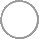 AccettoLuogo e DataFirma del Rappresentante LegaleNota bene:In caso di trasmissione della candidatura in formato cartaceo (raccomandata o consegna a mano) deve essere apposta la firma del Rappresentante legale in originale; in caso di trasmissione tramite PEC deve essere apposta la firma digitale.Denominazione Istituto/organizzazioneIndirizzoCittàIndirizzo PECPartita IVA/Codice FiscaleNome e cognome del Rappresentante LegaleEmail Rappresentante legaleTel. Istituto/organizzazioneNomeCognomeRuolo (docente, dirigente, amministrativo, esperto, consulente)Nel caso di docenti, materia di docenzaEmail personaleTel. personaleBudget richiestoBudget richiestoData inizio TCA28.11.2017Data fine TCA29.11.2017Costi di Viaggio Costi di Viaggio Data PartenzaData RientroViaggio (aereo/treno)€Trasporti localiTotale Costi Viaggio€Altri CostiAltri CostiSpese di soggiorno (vitto e alloggio giorni extra)€Totale Altri Costi€Totale Budget Richiesto  €